ProjektasVadovaudamasi Lietuvos  Respublikos vietos savivaldos įstatymo  16 straipsnio 2 dalies 18 ir 37 punktais, Lietuvos Respublikos žemės mokesčio įstatymo 6 ir 8 straipsniais, Pagėgių savivaldybės taryba  n u s p r e n d ž i a:1. Nustatyti žemės mokesčio tarifus 2019 metams, galiosiančius Pagėgių savivaldybės teritorijoje:1.1. pagal pagrindinę tikslinę žemės naudojimo paskirtį ir naudojimo būdus nuo žemės  mokestinės vertės:1.2.  apleistiems žemės sklypams, (neatsižvelgiant į žemės paskirtį) – 4 procentai.2. Nustatyti 2019 metams žemės mokesčiu neapmokestinamus žemės sklypų dydžius asmenims, kuriems nustatytas 0–40 procentų darbingumo lygis (iki 2007 m. birželio 30 d. – I ir II grupės invalidams), asmenims, kuriems sukako senatvės pensijos amžius, nepilnamečiams vaikams (iki jiems sukaks 18 metų, dieninių skyrių mokymo įstaigų moksleiviams ir studentams), jei šių žemės savininkų šeimose apmokestinamo laikotarpio pradžioje nėra darbingų asmenų:              2.1. miestų teritorijoje – ;              2.2. kaimo vietovėje – .   3. Sprendimą paskelbti Teisės aktų registre ir Pagėgių savivaldybės interneto svetainėje www.pagegiai.lt.  Šis sprendimas gali būti skundžiamas Regionų apygardos administracinio teismo Klaipėdos rūmams (Galinio Pylimo g. 9, 91230 Klaipėda) Lietuvos Respublikos administracinių bylų teisenos įstatymo nustatyta tvarka per 1 (vieną) mėnesį nuo sprendimo paskelbimo dienos. SUDERINTA:Administracijos direktorė                                          		Dainora ButvydienėBendrojo ir juridinio skyriaus vyriausiasis specialistas	Valdas Vytuvis    Kalbos ir archyvo tvarkytoja                                                              Laimutė Mickevičienė                              Parengė Administracijos vyriausioji ekonomistė  Dalija Irena Einikienė   Pagėgių savivaldybės tarybosveiklos reglamento2 priedasdėl žemės mokesčio tarifų ir lengvatų nustatymo 2019 metamsAIŠKINAMASIS RAŠTAS______2018 04 30_______(Data)Parengto projekto tikslai ir uždaviniaiVadovaujantis Lietuvos Respublikos žemės mokesčio įstatymu, Savivaldybės taryba iki einamojo mokestinio laikotarpio birželio 1 dienos turi nustatyti konkretų mokesčio tarifą, kuris galios Savivaldybės teritorijoje kitą mokestinį laikotarpį. Savivaldybės tarybai siūloma  diferencijuoti mokesčio tarifus nuo 0,3 procento iki 4 procentų.Kaip šiuo metu yra sureguliuoti projekte aptarti klausimaiŽemės mokesčio tarifas gali būti nuo nuo 0,01 procento iki 4 procentų. Savivaldybės taryba gali nustatyti ir kelis konkrečius mokesčio tarifus, kurie diferencijuojami tik atsižvelgiant į vieną arba kelis iš šių kriterijų:1) pagrindinę žemės naudojimo paskirtį;2) žemės sklypo naudojimo būdą;3) žemės sklypo naudojimą arba nenaudojimą;4) žemės sklypo dydį;5) mokesčio mokėtojų kategorijas (dydį ar teisinę formą, ar socialinę padėtį);6) žemės sklypo buvimo savivaldybės teritorijoje vietą (pagal strateginio planavimo ir teritorijų planavimo dokumentuose nustatytus prioritetus).3.  Kokių teigiamų rezultatų laukiamaPriėmus sprendimą tikimasi, kad bus surinktos mokesčių pajamos į biudžetąGalimos neigiamos priimto projekto pasekmės ir kokių priemonių reikėtų imtis, kad tokių pasekmių būtų išvengta. −Kokius galiojančius aktus (tarybos, mero, savivaldybės administracijos direktoriaus) reikėtų pakeisti ir panaikinti, priėmus sprendimą pagal teikiamą projektą. −Jeigu priimtam sprendimui reikės kito tarybos sprendimo, mero potvarkio ar administracijos direktoriaus įsakymo, kas ir kada juos turėtų parengti.Turės būti paruoštas ir patvirtintas sprendimas dėl nenaudojamai žemei priskirtų sklypų sąrašas su unikaliais numeriais, kuris turi būti pateiktas VMI iki 2019 m. rugpjūčio 1 d.Ar reikalinga atlikti sprendimo projekto antikorupcinį vertinimąTaip.Sprendimo vykdytojai ir įvykdymo terminai, lėšų, reikalingų sprendimui įgyvendinti, poreikis (jeigu tai numatoma – derinti su Finansų skyriumi)	Žemės mokestį administruoja Valstybinė mokesčių inspekcijaProjekto rengimo metu gauti specialistų vertinimai ir išvados, ekonominiai apskaičiavimai (sąmatos)  ir konkretūs finansavimo šaltiniai	2017 m. į savivaldybės biudžetą planuota surinkti 120,0 tūkst. Eur žemės mokesčių. Surinkta 88,6 tūkst. Eur arba 74 %.2018 m. į savivaldybės biudžetą planuojama surinkti 100,0 tūkst. Eur žemės mokesčių. Projekto rengėjas ar rengėjų grupė.	Administracijos vyriausioji ekonomistė Dalija Irena EinikienėKiti, rengėjo nuomone,  reikalingi pagrindimai ir paaiškinimai. −Administracijos vyriausioji ekonomistė                                                Dalija Irena Einikienė             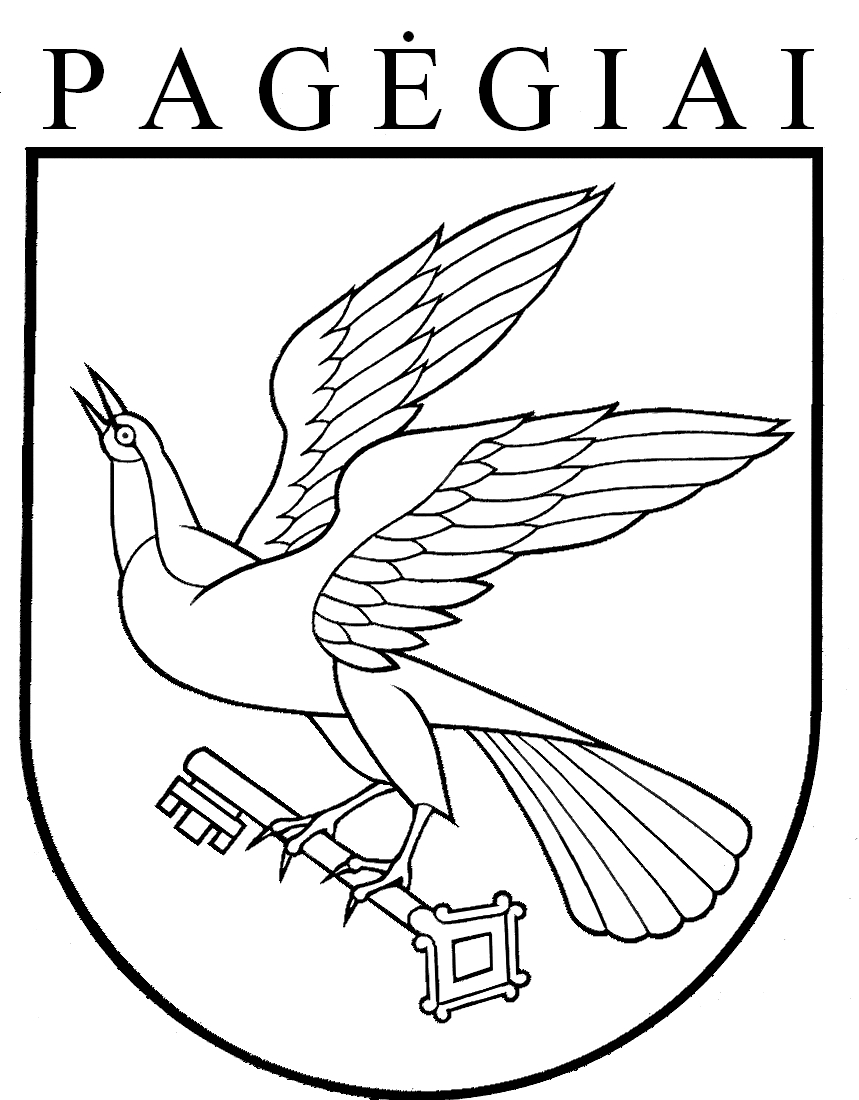 Pagėgių savivaldybės tarybasprendimasdėl žemės mokesčio tarifų ir lengvatų nustatymo 2019 metams2018 m. gegužės 9 d. Nr. T1-81 PagėgiaiEil. Nr.Paskirties / naudojimo būdo kodasPaskirties / naudojimo būdo pavadinimasŽemės mokesčio tarifas procentais1.610, 300, 328Žemės ūkio paskirties sklypai1,52.710Miškų ūkio paskirties sklypai1,53.810Konservacinės paskirties žemės sklypai1,54.820,992Vandens ūkio paskirties žemės sklypai1,55.995Kitos paskirties žemės sklypai5.1.314, 327Gyvenamosios teritorijos0,35.2.315Visuomeninės paskirties teritorijos0,35.3.316Pramonės ir sandėliavimo objektų teritorijos1,05.4.317Komercinės paskirties objektų teritorijos1,05.5.318,332,333Inžinerinės infrastruktūros teritorijos1,05.6.319Rekreacinės teritorijos1,05.7.321Naudingųjų iškasenų teritorijos4,05.8.330Vienbučių ir dvibučių gyvenamųjų pastatų teritorijos0,35.9.331Daugiabučių gyvenamųjų pastatų ir bendrabučių teritorijos0,36.Visi kiti šios lentelės 1–5 punktuose nenurodyti žemės sklypaiVisi kiti šios lentelės 1–5 punktuose nenurodyti žemės sklypai1,5